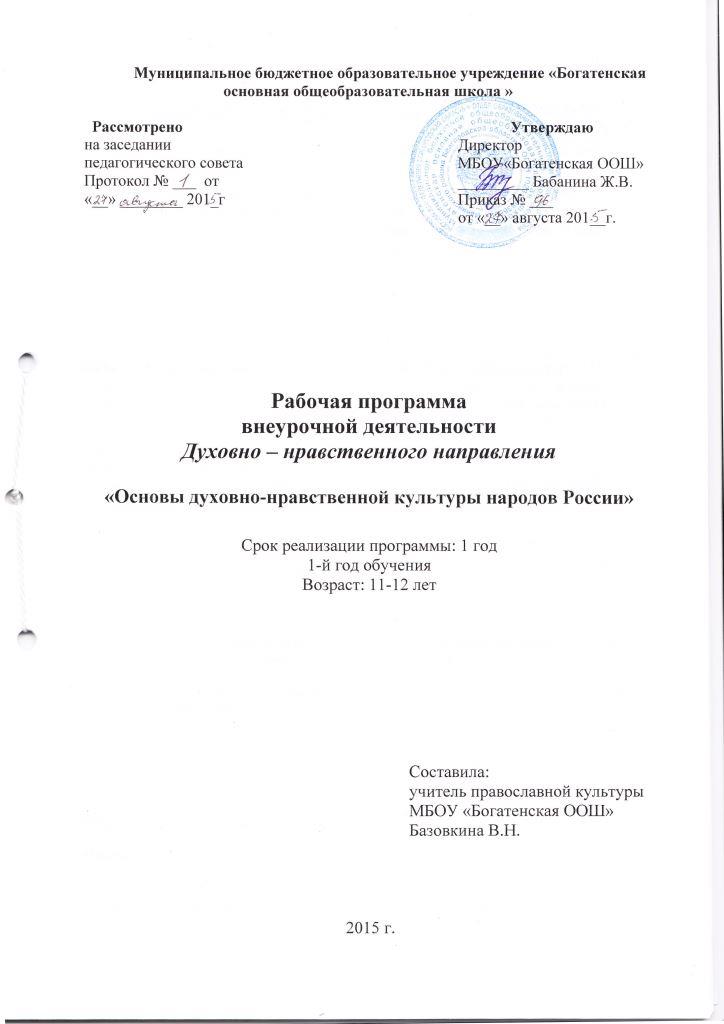 Пояснительная запискаРабочая программа внеурочной деятельности «Основы духовно-нравственной культуры народов России»  составлена  на основе авторской программы Шевченко Л.Л. Православная культура: Концепция и учебные программы дошкольного и школьного (1 – 11 годы) образования. Издание 5 – е. М.: Центр поддержки культурно – исторических традиций Отечества, 2012. – 186 с.   Для реализации программного содержания используется учебное пособие Шевченко Л.Л. Основы духовно - нравственной культуры народов России. Православная культура. 5- й класс М.: Центр поддержки культурно – исторических традиций Отечества, 2012. – 128 с.  Актуальность и перспективность.Курс «Основы духовно-нравственной культуры народов России» предназначен для реализации внеурочной деятельности обучающихся 5-х классов в условиях реализации ФГОС ООО. Основная миссия курса - обогатить процесс воспитания новым пониманием сущности российской культуры, развивающейся как сплав национальных традиций, общечеловеческих ценностей и религиозных верований. Основа всех ценностей – нравственность. Нравственный аргумент является главным в диалоге с детьми. Патриарх всея Руси Кирилл отметил: «Если нравственность уходит из жизни общества, то оно превращается в волчью стаю, в банку со скорпионами, и людям ничто не препятствует уничтожать друг друга. Никакие юридические законы не возместят утрату обществом и человеком нравственного начала».Цель учебного курса – формирование у обучающихся мотиваций к осознанному нравственному поведению, основанному на знании культурных традиций многонационального народа России и уважения к ним.Задачи учебного курса: - выделить в разных субкультурах общие ценности и показать их влияние на развитие цивилизации и на жизнь современного общества;- развивать представление обучающихся о значении нравственных норм и ценностей для достойной жизни человека, семьи, общества;- выработать убеждение в том, что отношение к члену общества определяется не принадлежность к какому-то этносу, а его нравственным характером поведения, чувством любви к своей Родине, уважением к народам, населяющим ее, их культуре и традициям.Возрастная группа обучающихся: 11-12 летОбъем учебных часов.В соответствии с   ФГОС и школьным  учебным  планом курс «Основы духовно-нравственной культуры народов России» изучается в 5 классе  в течение года,  один час в неделю, общее число часов 35.  Продолжительность занятий – 45 мин.Формирование личностных и метапредметных результатов освоения курса.В  соответствии  с  федеральным  государственным  стандартом  основного  общего образования содержание данного предмета должно определять достижение личностных, метапредметных  и  предметных  результатов  освоения  основной  образовательной программы. Личностные  цели  представлены  двумя  группами.  Первая  отражает  изменения, которые должны произойти в личности субъекта обучения. Это: •  готовность к нравственному саморазвитию; способность оценивать свои поступки, взаимоотношения со сверстниками; •  достаточно высокий уровень учебной мотивации, самоконтроля и самооценки; •  личностные  качества,  позволяющие  успешно  осуществлять  различную деятельность и взаимодействие с ее участниками. Другая  группа  целей  передает  социальную  позицию  школьника, формирование его ценностного взгляда на окружающий мир: •  формирование  основ  российской  гражданской  идентичности,  понимания особой  роли  многонациональной  России  в  современном  мире;  воспитание  чувства гордости за свою Родину, российский народ и историю России; формирование ценностей многонационального российского общества; •  воспитание уважительного отношения к своей стране, ее истории, любви к родному краю, своей семье, гуманного отношения, толерантности к людям, независимо от их возраста, национальности, вероисповедания; •  понимание  роли  человека  в  обществе,  принятие  норм  нравственного поведения, правильного взаимодействия со взрослыми и сверстниками; •   формирование эстетических потребностей, ценностей и чувств. Метапредметные  результаты  определяют  круг  универсальных  учебных действий  разного  типа  (познавательные,  коммуникативные,  рефлексивные, информационные), которые успешно формируются средствами данного предмета. Среди них: •  владение  коммуникативной  деятельностью,  активное  и  адекватное использование  речевых  средств  для  решения  задач  общения  с  учетом особенностей  собеседников  и  ситуации  общения  (готовность  слушать собеседника и вести диалог; излагать свое мнение и аргументировать свою точку  зрения,  оценивать  события,  изложенные  в  текстах  разных  видов  и жанров); •  овладение  навыками  смыслового  чтения  текстов  различных  стилей  и жанров,  в  том  числе  религиозного  характера;  способность  работать  с  информацией, представленной в разном виде и разнообразной форме; •  овладение  методами  познания,  логическими  действиями  и  операциями (сравнение, анализ, обобщение, построение рассуждений); •  освоение  способов  решения  проблем  творческого  и  поискового характера; •  умение  строить  совместную  деятельность  в  соответствии  с  учебной задачей и культурой коллективного труда. Предметные  результаты  обучения  нацелены  на  решение,  прежде  всего, образовательных задач:  •  осознание  целостности  окружающего  мира,  расширение  знаний  о российской многонациональной культуре, особенностях традиционных религий России; •  использование  полученных  знаний  в  продуктивной  и  преобразующей деятельности; способность к работе с информацией, представленной разными средствами; •  расширение  кругозора  и  культурного  опыта  школьника,  формирование умения воспринимать мир не только рационально, но и образно. Личностные результаты: – осознание своей принадлежности к народу, национальности, стране, государству; чувство  привязанности  и  любви  к  малой  родине, гордости  и  за  своё  Отечество, российский народ и историю России (элементы гражданской идентичности); – понимание роли человека в обществе, принятие норм нравственного поведения; –  проявление  гуманного  отношения,  толерантности  к  людям,  правильного взаимодействия  в  совместной  деятельности,  независимо  от  возраста,  национальности, вероисповедания участников диалога или деятельности; –  стремление  к  развитию  интеллектуальных,  нравственных,  эстетических потребностей. Универсальные учебные действия. Познавательные: – характеризовать понятие «духовно-нравственная культура»; –  сравнивать  нравственные  ценности  разных  народов,  представленные  в фольклоре, искусстве, религиозных учениях; – различать культовые  сооружения разных религий; – формулировать выводы и умозаключения на основе анализа учебных текстов. Коммуникативные: – рассказывать о роли религий в развитии образования на Руси и в России; –  кратко  характеризовать  нравственные  ценности  человека  (патриотизм, трудолюбие, доброта, милосердие и др.).  Рефлексивные:  – оценивать различные ситуации с позиций «нравственно», «безнравственно»; –  анализировать  и  оценивать  совместную  деятельность  (парную,  групповую работу)  в  соответствии  с  поставленной  учебной  задачей,  правилами  коммуникации  и делового этикета. Информационные: –  анализировать  информацию,  представленную  в  разной  форме  (в  том  числе графической) и в разных источниках (текст, иллюстрация, произведение искусства).               Формы и методы работы.В организации занятий используются: посещение храма, беседы со священнослужителями, просмотр фильмов, подготовка презентаций, докладов, чтение и обсуждение текстов, обсуждение проблем, высказывание предложений, конструирование схем, групповая и парная совместная деятельность, самооценка деятельности, взаимные вопросы и задания групп, взаимообъяснение, беседа, интервью, драматизация, составление словаря терминов, составление галереи образов. Работа с пословицами поговорками (объясни смысл, соедини начало и конец, выдели главную мысль).Требования к уровню подготовкиВоспроизводить полученную информацию, приводить примеры из прочитанных текстов; оценивать главную мысль прочитанных текстов и прослушанных объяснений учителя; Сравнивать главную мысль литературных, фольклорных и религиозных текстов.            Проводить аналогии между героями, сопоставлять их поведение с общечеловеческими духовно-нравственными ценностями.Участвовать в диалоге: высказывать свои суждения, анализировать высказывания участников беседы, добавлять, приводить доказательства.Создавать по изображениям (художественным полотнам, иконам, иллюстрациям) словесный портрет героя.Оценивать поступки реальных лиц, героев произведений, высказывания
известных личностей.Работать с исторической картой: находить объекты в соответствии с учебной задачей.Использовать информацию, полученную из разных источников, для решения учебных и практических задач.Высказывать предположения о последствиях неправильного (безнравственного) поведения человека.Оценивать свои поступки, соотнося их с правилами нравственности и этики; намечать способы саморазвития.Работать с историческими источниками и документами.Формы и средства контроля.Конкурсы, подготовка презентаций, исследовательская работа, выставки, викторины.Учебно – тематическое планирование.Календарно – тематическое планирование.Учебно – методические средства обучения.№ темыНазвание разделаКоличество часовКоличество часов№ темыНазвание разделатеорияпрактика1Введение. Основы православной культуры1010372История христианской Церкви в житиях святых. Христианская церковь входит в мир. Золотая цепь святых.66243Утверждение христианской веры.1010464Пути к спасению88355Экскурсия 1Всего Всего 35351223№п/пТема учебного занятияКол-во часовСроки про- хожденияСроки про- хожденияСроки про- хожденияСроки про- хожденияСодержание деятельностиСодержание деятельностиСодержание деятельностиВоспитательная работа№п/пТема учебного занятияКол-во часовпланпланфактфактТеоретическая часть/ форма организации деятельно-стиТеоретическая часть/ форма организации деятельно-стиПрактическая часть/ форма организации деятельно-стиВоспитательная работа1Введение. Основы православной культуры101010101010Воспроизводить правила поведения в конкретной жизненной ситуации с точки зрения православной культуры. Оценивать свое поведение и поведение религиозных людей в различных жизненных ситуациях.  Самостоятельно формулировать правила и традиции принятые в православном мире.Воспроизводить правила поведения в конкретной жизненной ситуации с точки зрения православной культуры. Оценивать свое поведение и поведение религиозных людей в различных жизненных ситуациях.  Самостоятельно формулировать правила и традиции принятые в православном мире.Воспроизводить правила поведения в конкретной жизненной ситуации с точки зрения православной культуры. Оценивать свое поведение и поведение религиозных людей в различных жизненных ситуациях.  Самостоятельно формулировать правила и традиции принятые в православном мире.1.Религиозная культура в жизни человека. Человек культурный.1беседабеседаформировать представление о культуре как явлении, включающем самое лучшее, что делает народ2.О чём рассказывает христианская православная культура? Счастье жизни христиан.1презентацияформировать первоначальные понятия о народе, православной вере3.О чём рассказывает Библия? О Боге, о мире, о человеке.1Просмотр фильмаФормировать умение анализировать нравственную сторону своих поступков и поступков других людей4.Библейские сюжеты в произведениях христианской православной культуры.1викторинавикторинаОценивать жизненные ситуации и поступки людей с точки зрения общечеловеческих норм.5.Монастырь – центр христианской православной культуры. О христианской радости.1Просмотр фильмаЦенить и принимать следующие базовые ценности: «добро», «терпение», «родина», «природа», «семья»..6.Язык христианской православной культуры. Как христианская культура рассказывает о мире Небесном.1сообщениесообщениепонимать значение нравственности, веры и религии в жизни человека и общества7.Для чего построен и как устроен православный храм? Православный храм в жизни христиан.1Посещение храмапонимать значение нравственности, веры и религии в жизни человека и общества8.Религиозная живопись. О чём рассказывает икона?1презентацияЦенить и принимать следующие базовые ценности: «добро», «терпение», «родина», «природа», «семья»..9.Красивый мир церковнославянской азбуки. Божественные письмена.1Мультфильм Азбукапонимать значение нравственности, веры и религии в жизни человека и общества10.Повторение тем. Посещение храма.1понимать значение нравственности, веры и религии в жизни человека и общества2История христианской Церкви в житиях святых. Христианская Церковь входит в мир77Использовать в речи и понимать религиозные слова и понятия.Участвовать в диалоге: высказывать свои суждения по обсуждаемой теме, анализировать высказывания собеседников, добавлять их высказывания.Оценивать адекватно влияние православной религии на культуру нашей страны.Самостоятельно формулировать проблемные вопросы в истории Христианской Церкви.Использовать в речи и понимать религиозные слова и понятия.Участвовать в диалоге: высказывать свои суждения по обсуждаемой теме, анализировать высказывания собеседников, добавлять их высказывания.Оценивать адекватно влияние православной религии на культуру нашей страны.Самостоятельно формулировать проблемные вопросы в истории Христианской Церкви.Использовать в речи и понимать религиозные слова и понятия.Участвовать в диалоге: высказывать свои суждения по обсуждаемой теме, анализировать высказывания собеседников, добавлять их высказывания.Оценивать адекватно влияние православной религии на культуру нашей страны.Самостоятельно формулировать проблемные вопросы в истории Христианской Церкви.Использовать в речи и понимать религиозные слова и понятия.Участвовать в диалоге: высказывать свои суждения по обсуждаемой теме, анализировать высказывания собеседников, добавлять их высказывания.Оценивать адекватно влияние православной религии на культуру нашей страны.Самостоятельно формулировать проблемные вопросы в истории Христианской Церкви.Использовать в речи и понимать религиозные слова и понятия.Участвовать в диалоге: высказывать свои суждения по обсуждаемой теме, анализировать высказывания собеседников, добавлять их высказывания.Оценивать адекватно влияние православной религии на культуру нашей страны.Самостоятельно формулировать проблемные вопросы в истории Христианской Церкви.Использовать в речи и понимать религиозные слова и понятия.Участвовать в диалоге: высказывать свои суждения по обсуждаемой теме, анализировать высказывания собеседников, добавлять их высказывания.Оценивать адекватно влияние православной религии на культуру нашей страны.Самостоятельно формулировать проблемные вопросы в истории Христианской Церкви.Использовать в речи и понимать религиозные слова и понятия.Участвовать в диалоге: высказывать свои суждения по обсуждаемой теме, анализировать высказывания собеседников, добавлять их высказывания.Оценивать адекватно влияние православной религии на культуру нашей страны.Самостоятельно формулировать проблемные вопросы в истории Христианской Церкви.11.Золотая цепь святых. Начало христианской эры. Святые апостолы.1беседаОценивать жизненные ситуации и поступки людей с точки зрения общечеловеческих норм.12.Золотая цепь святых. Начало христианской эры. Святые апостолы.1Конкурс рисунковадекватно оценивать собственное поведение и поведение окружающих.13.Святые дети – мученики за веру. Вифлеемские младенцы. 1Просмотр фильмаОценивать жизненные ситуации и поступки людей с точки зрения общечеловеческих норм.14.Святые дети – мученики за веру. Святые Акилина, Вит.1сообщениеосознавать ценность человеческой жизни15.Христианские добродетели вера, надежда, любовь в жизни святых. Святые Вера, Надежда, Любовь и мать их София. 1Сюжетно-ролевая играоценивать поступки реальных лиц, героев произведений, высказывания известных личностей16.Христианские добродетели вера, надежда, любовь в жизни святых. Святая мученица Татиана.1презентацияОценивать жизненные ситуации и поступки людей с точки зрения общечеловеческих норм.3 Утверждение христианской веры.1017.Мудрость жизни христиан. Святая великомученица Екатерина.1беседаосознавать ценность человеческой жизни18.Мудрость жизни христиан. Святая великомученица Варвара.1Просмотр фильмаоценивать поступки реальных лиц, героев произведений, высказывания известных личностей19.Святые воины. Святые Георгий Победоносец, Димитрий Солунский, Феодор Статилат1сообщениепонимать значение нравственности, веры и религии в жизни человека и общества20.Святые воины. Святые Георгий Победоносец, Димитрий Солунский, Феодор Статилат.1презентацияоценивать поступки реальных лиц, героев произведений, высказывания известных личностей21.Святые врачеватели. Святые Косма и Дамиан.1Просмотр фильмаадекватно оценивать собственное поведение и поведение окружающих.22.Святые врачеватели. Всемилостивый целитель Пантелеимон.1беседапонимать значение нравственности, веры и религии в жизни человека и общества23.Защита христианской веры. Вселенские Соборы. Святые равноапостольные Константин и Елена.1Просмотр мультфильмаосознавать ценность человеческой жизни24.Святые Отцы Церкви.1сообщениеоценивать поступки реальных лиц, героев произведений, высказывания известных личностей25.Утверждение христианского учения. Учителя веры – Святители Василий Великий, Григорий Богослов, Иоанн Златоуст.1Встреча со священникомпонимать значение нравственности, веры и религии в жизни человека и общества26.Утверждение христианского учения. Учителя веры – Святители Василий Великий, Григорий Богослов, Иоанн Златоуст.1викторина. Оценивать жизненные ситуации и поступки людей с точки зрения общечеловеческих норм4Пути к спасению827.Пути к спасению. Великие подвижники пустыни: Преподобные Антоний Великий, Пахомий Великий, Павел Фивейский.1беседаосознавать ценность человеческой жизни28.Пути к спасению. Великие подвижники пустыни: Преподобные Антоний Великий, Пахомий Великий, Павел Фивейский.1Просмотр фильмаОценивать жизненные ситуации и поступки людей с точки зрения общечеловеческих норм29.Пути к спасению. Святая преподобная Мария Египетская.1презентацияпонимать значение нравственности, веры и религии в жизни человека и общества30.Пути к спасению. Святой Ефрем Сирин.1Просмотр и обсуждение видеоматериаловадекватно оценивать собственное поведение и поведение окружающих.31.Пути к спасению. Преподобный Досифей.1сообщениеФормировать умение анализировать нравственную сторону своих поступков и поступков других людей32.Пути к спасению Преподобный Павлин Милостивый.1презентацияосознавать ценность человеческой жизни33.Просветители славянские Кирилл и Мефодий.1Литератур-ная композицияпонимать значение нравственности, веры и религии в жизни человека и общества34.Просветители славянские Кирилл и Мефодий.1Конкурс рисунковОценивать жизненные ситуации и поступки людей с точки зрения общечеловеческих норм35.Экскурсия «По святым местам родной земли».1ЭкскурсияЦенить и принимать следующие базовые ценности: «добро», «терпение», «родина», «природа», «семья»..№Наименование                               объектов и средств МТО        5 класс        5 класс        5 класс        5 класс        5 класс        5 класс№Наименование                               объектов и средств МТОнеобходимонеобходимонеобходимоимеетсяимеется% обеспеченности1.1.Библиотечный фонд (книгопечатная продукция)Библиотечный фонд (книгопечатная продукция)Библиотечный фонд (книгопечатная продукция)Библиотечный фонд (книгопечатная продукция)Библиотечный фонд (книгопечатная продукция)Библиотечный фонд (книгопечатная продукция)Библиотечный фонд (книгопечатная продукция)1.1.Концепция и учебные программы школьного  предмета «Православная культура».-М.: Центр поддержки культурно- исторических традиций Отечества, 2012 Концепция и учебные программы школьного  предмета «Православная культура».-М.: Центр поддержки культурно- исторических традиций Отечества, 2012 11111002.2.Учебник:Шевченко Л.Л. Основы духовно-нравственной культуры народов России. Православная культура. 5-й класс.-М. Центр поддержки культурно- исторических традиций Отечества, 2012Учебник:Шевченко Л.Л. Основы духовно-нравственной культуры народов России. Православная культура. 5-й класс.-М. Центр поддержки культурно- исторических традиций Отечества, 2012555510033Учебные пособия по элективным курсам:Программа курса «Православная культура: истории и традиции.»/ Полетаева Т.А., Куренков А., прот. «Православная культура: истории и традиции» в 2 кн. Белгород: Издательство Синодального Миссионерского отдела, 2012.Учебные пособия по элективным курсам:Программа курса «Православная культура: истории и традиции.»/ Полетаева Т.А., Куренков А., прот. «Православная культура: истории и традиции» в 2 кн. Белгород: Издательство Синодального Миссионерского отдела, 2012.111110044Научная, научно-популярная, историческая литература:Житие и подвиги православных старцев/Составитель Е.И. Гончаров.-Из-во Борисова,2013.-256 с.Очерки  памятников христианского искусства.-СПб.: «Лига Плюс», 2000. -412 с.Научная, научно-популярная, историческая литература:Житие и подвиги православных старцев/Составитель Е.И. Гончаров.-Из-во Борисова,2013.-256 с.Очерки  памятников христианского искусства.-СПб.: «Лига Плюс», 2000. -412 с.111110055Справочные пособия (энциклопедии, словари):Школьная энциклопедия «Руссика». История Росии. 9-17 вв.-М.:ОЛМА-ПРЕСС Образование,2003.-784с.Справочные пособия (энциклопедии, словари):Школьная энциклопедия «Руссика». История Росии. 9-17 вв.-М.:ОЛМА-ПРЕСС Образование,2003.-784с.11111002.2.Информационно-коммуникативные средстваИнформационно-коммуникативные средстваИнформационно-коммуникативные средстваИнформационно-коммуникативные средстваИнформационно-коммуникативные средстваИнформационно-коммуникативные средстваИнформационно-коммуникативные средстваЭлектронные ресурсы, используемые на урокахБиблиотека православного христианина eleon.orthodox.ruБиблиотека духовной поэзии ni-ka.com.ua, Апологетика; Догматика; Риторика; Священное Писание; Сравнительное богословие; Жития Святых dimulik2009.narod2.ruСобрание записей радиопередачи по православию, www.obibl.com,Электронная библиотека, Православная медиа-библиотека pravmedia.com,8. Православный видео архивwww.rushill07.narod.ru/www.altarnik.okis.ru, biblion.narod.ru, www.predanie.ru/Музыкальный архивwww.rushill07.narod.ru/, www.altarnik.okis.ru, biblion.narod.ru, Biblion.Narod.Ru."; www.predanie.ru -; www.isographoteka.ruЭлектронные ресурсы, используемые на урокахБиблиотека православного христианина eleon.orthodox.ruБиблиотека духовной поэзии ni-ka.com.ua, Апологетика; Догматика; Риторика; Священное Писание; Сравнительное богословие; Жития Святых dimulik2009.narod2.ruСобрание записей радиопередачи по православию, www.obibl.com,Электронная библиотека, Православная медиа-библиотека pravmedia.com,8. Православный видео архивwww.rushill07.narod.ru/www.altarnik.okis.ru, biblion.narod.ru, www.predanie.ru/Музыкальный архивwww.rushill07.narod.ru/, www.altarnik.okis.ru, biblion.narod.ru, Biblion.Narod.Ru."; www.predanie.ru -; www.isographoteka.ruЭлектронные ресурсы, используемые на урокахБиблиотека православного христианина eleon.orthodox.ruБиблиотека духовной поэзии ni-ka.com.ua, Апологетика; Догматика; Риторика; Священное Писание; Сравнительное богословие; Жития Святых dimulik2009.narod2.ruСобрание записей радиопередачи по православию, www.obibl.com,Электронная библиотека, Православная медиа-библиотека pravmedia.com,8. Православный видео архивwww.rushill07.narod.ru/www.altarnik.okis.ru, biblion.narod.ru, www.predanie.ru/Музыкальный архивwww.rushill07.narod.ru/, www.altarnik.okis.ru, biblion.narod.ru, Biblion.Narod.Ru."; www.predanie.ru -; www.isographoteka.ruЭлектронные ресурсы, используемые на урокахБиблиотека православного христианина eleon.orthodox.ruБиблиотека духовной поэзии ni-ka.com.ua, Апологетика; Догматика; Риторика; Священное Писание; Сравнительное богословие; Жития Святых dimulik2009.narod2.ruСобрание записей радиопередачи по православию, www.obibl.com,Электронная библиотека, Православная медиа-библиотека pravmedia.com,8. Православный видео архивwww.rushill07.narod.ru/www.altarnik.okis.ru, biblion.narod.ru, www.predanie.ru/Музыкальный архивwww.rushill07.narod.ru/, www.altarnik.okis.ru, biblion.narod.ru, Biblion.Narod.Ru."; www.predanie.ru -; www.isographoteka.ruЭлектронные ресурсы, используемые на урокахБиблиотека православного христианина eleon.orthodox.ruБиблиотека духовной поэзии ni-ka.com.ua, Апологетика; Догматика; Риторика; Священное Писание; Сравнительное богословие; Жития Святых dimulik2009.narod2.ruСобрание записей радиопередачи по православию, www.obibl.com,Электронная библиотека, Православная медиа-библиотека pravmedia.com,8. Православный видео архивwww.rushill07.narod.ru/www.altarnik.okis.ru, biblion.narod.ru, www.predanie.ru/Музыкальный архивwww.rushill07.narod.ru/, www.altarnik.okis.ru, biblion.narod.ru, Biblion.Narod.Ru."; www.predanie.ru -; www.isographoteka.ruЭлектронные ресурсы, используемые на урокахБиблиотека православного христианина eleon.orthodox.ruБиблиотека духовной поэзии ni-ka.com.ua, Апологетика; Догматика; Риторика; Священное Писание; Сравнительное богословие; Жития Святых dimulik2009.narod2.ruСобрание записей радиопередачи по православию, www.obibl.com,Электронная библиотека, Православная медиа-библиотека pravmedia.com,8. Православный видео архивwww.rushill07.narod.ru/www.altarnik.okis.ru, biblion.narod.ru, www.predanie.ru/Музыкальный архивwww.rushill07.narod.ru/, www.altarnik.okis.ru, biblion.narod.ru, Biblion.Narod.Ru."; www.predanie.ru -; www.isographoteka.ruЭлектронные ресурсы, используемые на урокахБиблиотека православного христианина eleon.orthodox.ruБиблиотека духовной поэзии ni-ka.com.ua, Апологетика; Догматика; Риторика; Священное Писание; Сравнительное богословие; Жития Святых dimulik2009.narod2.ruСобрание записей радиопередачи по православию, www.obibl.com,Электронная библиотека, Православная медиа-библиотека pravmedia.com,8. Православный видео архивwww.rushill07.narod.ru/www.altarnik.okis.ru, biblion.narod.ru, www.predanie.ru/Музыкальный архивwww.rushill07.narod.ru/, www.altarnik.okis.ru, biblion.narod.ru, Biblion.Narod.Ru."; www.predanie.ru -; www.isographoteka.ru3. 3. Технические средства обученияТехнические средства обученияТехнические средства обученияТехнические средства обученияТехнические средства обученияТехнические средства обученияТехнические средства обучения11Мультимедийный компьютер Мультимедийный компьютер Мультимедийный компьютер 11110022СканерСканерСканер110033Принтер лазерныйПринтер лазерныйПринтер лазерный11110044Копировальный аппаратКопировальный аппаратКопировальный аппарат110055МультимедиапроекторМультимедиапроекторМультимедиапроектор11110066Средства телекоммуникацииСредства телекоммуникацииСредства телекоммуникации11110077Диапроектор или графопроектор (оверхэд)Диапроектор или графопроектор (оверхэд)Диапроектор или графопроектор (оверхэд)110088Экран (на штативе или навесной) Экран (на штативе или навесной) Экран (на штативе или навесной) 1111006.6.СПЕЦИАЛИЗИРОВАННАЯ УЧЕБНАЯ МЕБЕЛЬСПЕЦИАЛИЗИРОВАННАЯ УЧЕБНАЯ МЕБЕЛЬСПЕЦИАЛИЗИРОВАННАЯ УЧЕБНАЯ МЕБЕЛЬСПЕЦИАЛИЗИРОВАННАЯ УЧЕБНАЯ МЕБЕЛЬСПЕЦИАЛИЗИРОВАННАЯ УЧЕБНАЯ МЕБЕЛЬСПЕЦИАЛИЗИРОВАННАЯ УЧЕБНАЯ МЕБЕЛЬСПЕЦИАЛИЗИРОВАННАЯ УЧЕБНАЯ МЕБЕЛЬ11Компьютерный столКомпьютерный столКомпьютерный стол110022Шкаф секционный для хранения оборудованияШкаф секционный для хранения оборудованияШкаф секционный для хранения оборудования22210033Шкаф секционный для хранения литературы и демонстрационного оборудования (с остекленной средней частью)Шкаф секционный для хранения литературы и демонстрационного оборудования (с остекленной средней частью)Шкаф секционный для хранения литературы и демонстрационного оборудования (с остекленной средней частью)22210044Стенд экспозиционныйСтенд экспозиционныйСтенд экспозиционный111100